        Obrazac 3 l       PODACI O PODNOSIOCU ZAHTJEVAll      PODACI O GENETIČKIM RESURSIMA U STOČARSTVUIzjavljujem, pod punom moralnom, materijalnom i krivičnom odgovornošću, da su navedeni podaci tačni.  Uz zahtjev prilažem:Kopiju lične karte;Izvod iz veterinarske baze podataka – ovlašćenja veterinarska stanica;Ponuda za grla sa zootehničkom dokumentacijom;Stručno mišljenje relevantne naučno-istraživačke institucije s foto prilozima.  Mjesto i datum:                                                                                              	   Potpis podnosioca zahtjeva                                                                                                                                  CRNA GORA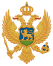 ZAHTJEV ZA ODOBRAVANJE PODRŠKE OČUVANJU AUTOHTONIH GENETIČKIH RESURSA U POLJOPRIVREDI ( NABAVKA PRIPLODNJAKA)U 2024 GODINI Datum prijema: MINISTARSTVO POLJOPRIVREDE, ŠUMARSTVA I VODOPRIVREDEZAHTJEV ZA ODOBRAVANJE PODRŠKE OČUVANJU AUTOHTONIH GENETIČKIH RESURSA U POLJOPRIVREDI ( NABAVKA PRIPLODNJAKA)U 2024 GODINI Broj predmeta: Rimski trg 46ZAHTJEV ZA ODOBRAVANJE PODRŠKE OČUVANJU AUTOHTONIH GENETIČKIH RESURSA U POLJOPRIVREDI ( NABAVKA PRIPLODNJAKA)U 2024 GODINI 81000 PodgoricaZAHTJEV ZA ODOBRAVANJE PODRŠKE OČUVANJU AUTOHTONIH GENETIČKIH RESURSA U POLJOPRIVREDI ( NABAVKA PRIPLODNJAKA)U 2024 GODINI Nosilac poljoprivrednog gazdinstva Adresa (opština i mjesto)Kontakt telefon / E-mailJMB ID broj gazdinstva (Registar gazdinstava)ID broj nabavljenog grlaRasaIme prodavcaVrijednost nabavljenog grla